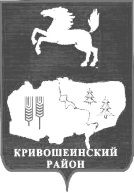 АДМИНИСТРАЦИЯ КРИВОШЕИНСКОГО РАЙОНАПОСТАНОВЛЕНИЕ19.12.2015										   №421с. КривошеиноТомской областиВ соответствии со статьей 65 Федерального Закона Российской Федерации от 29.12.2012 №273-ФЗ «Об образовании в Российской Федерации», постановлением Администрации Томской области от 12.02.2014 №37а «Об утверждении нормативов расходов по обеспечению обучающихся с ограниченными возможностями здоровья, проживающих в муниципальных (частных) образовательных организациях, осуществляющих образовательную деятельность по основным общеобразовательным программам, питанием, одеждой, обувью, мягким и жестким инвентарем и обеспечению  обучающихся с ограниченными возможностями здоровья, не проживающих в муниципальных (частных) образовательных организациях, осуществляющих образовательную деятельность по основным общеобразовательным программам, бесплатным двухразовым питанием», Уставом муниципального образования Кривошеинский район,ПОСТАНОВЛЯЮ:Внести в приложение к постановлению Администрации Кривошеинского района от 18.12.2013 № 927 «Об утверждении Положения о родительской плате за присмотр и уход за детьми, осваивающими образовательные программы дошкольного образования в муниципальных образовательных учреждениях Кривошеинского района» (далее - постановление) следующие изменения и дополнения:1.1. пункт 2.3. Раздела II «Порядок установления и взимания родительской платы в учреждении» к постановлению дополнить подпунктом 2.3.1. следующего содержания:«2.3.1. Размер родительской платы в день для обучающихся с ограниченными возможностями здоровья определяется как разница между размером родительской платы, установленным пунктом 2.3. настоящего постановления, и нормативом расходов в день на обеспечение бесплатным двухразовым питанием обучающихся с ограниченными возможностями здоровья, не проживающих в муниципальных дошкольных образовательных учреждениях, в группах муниципальных общеобразовательных учреждений, реализующих образовательные программы дошкольного образования.Норматив расходов на обеспечение бесплатным двухразовым питанием обучающихся с ограниченными возможностями здоровья утвержден постановлением Администрации Томской области от 12.02.2014 №37а «Об утверждении нормативов расходов по обеспечению обучающихся с ограниченными возможностями здоровья, проживающих в муниципальных (частных) образовательных организациях, осуществляющих образовательную деятельность по основным общеобразовательным программам, питанием, одеждой, обувью, мягким и жестким инвентарем и обеспечению  обучающихся с ограниченными возможностями здоровья, не проживающих в муниципальных (частных) образовательных организациях, осуществляющих образовательную деятельность по основным общеобразовательным программам, бесплатным двухразовым питанием».»3. Настоящее постановление подлежит опубликованию в газете «Районные вести» и размещению  в сети «Интернет» на официальном сайте муниципального образования Кривошеинский район.4. Настоящее постановление вступает в силу с даты его опубликования и распространяется на правоотношения, возникшие с 01.04.2015 года. 5. Контроль за исполнением настоящего постановления возложить на  заместителя Главы муниципального образования по вопросам ЖКХ, строительства, транспорта, связи, ГО и ЧС и социальным вопросам.Глава Кривошеинского района(Глава Администрации)							С.А. ТайлашевКустова М.Ф.2-19-74Направлено:ОУ-8ДОУ-3Управление образования, Управление финансов, Прокуратура, РедакцияО внесении изменений и дополнений в постановление Администрации Кривошеинского района от 18.12.2013 № 927 «Об утверждении Положения о родительской плате за присмотр и уход за детьми, осваивающими образовательные программы дошкольного образования в муниципальных образовательных учреждениях Кривошеинского района»